Liverpool Hope Students’ Union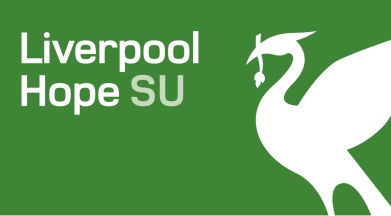 AGM 20198th  May 2019 1.00 pm LTCAChair closed the meeting.Date, time and venue of next meeting TBC. In Attendance:In Attendance:MembersStaffFeidhelm Doolin (President and Chair of Trustees)Richard Hughes  (General Manager)Steven W Cox (Student Activities & Engagement Coordinator)Luke Skilbeck ( Vice President Education)Will Ward ( Sports Administrator )Niamh Fearon Vice President Welfare and Community ) George Pennington ReaderRuth BurkeAmy Wain Rebekka JolleyDavid FallonBerenice McCretonJacob CromptonRoss LawlessOwen AshworthJoe fletcherKerryn GirvanAnna BradleyColm O Sullivan Luke DenhamLottie SparkesAnna ChickAine McClureJohanna EhatammHope SilvesterBethany BoweCaitlin RichardsonScarlett RichardsNaomi MorelandMegan BrownJess LloydJacob HitchcoxKlaudia AndraszGrave BorgAbi SwiftHarriet matchettGregor DeakinRosie BoothAlyyshia BaylinHannah FlemingHaris RashidElisha KenrickGemma SparkesLara BarlowPippa KarikariEmma LittleCharlotte GettinsKatie CoonTia PriorJo AubreyWiktoria GrzechLewis DaviesEmma MoriartyLewis Patterson Brown Rachel HeppleLois NutallNo.Agenda Item1Chair’s Announcements:FD welcomed everyone to LHSU’s AGM 2019 and explained the format of the meeting. 54 members were in attendance ,  and the meeting was therefore quorate. 2Minutes from the last meetingMinutes from LHSU’s AGM 2018 can be found here3Matters ArisingNone4Trustee’s Annual ReportFD, as Chair of the Trustee Board, presented the Trustee’s Annual Report, There were no further questions and e report was approved 5Financial ReportLS, as Chair of the Finance and Audit Sub-Committee of the Trustee Board, presented the Financial Report, which included a presentation of the Financial Accounts for 2017 -18. AGM unanimously approved, by a show of hands, the proposal for the Trustee Board to review the appointment of Independent Examiners.6 Sabbatical Officer ReportFD presented the President’s ReportLS  presented the Vice President Education’s ReportNF presented the Vice President Welfare and Community Report There were no further questions. All reports were accepted. 7Executive Council ReportEmma Moriarty, as the vice Chair of Executive Council, presented the Executive Council Report.There were no further questions. The report was approved 8 AffiliationsAGM unanimously approved, by show of hands, the approval of the following affiliations:National Union of StudentsBritish College Universities Sports (BUCS)Liverpool FA Club AffiliationRugby Referees RegistrationGaelic Athletic AssociationEngland HockeyBasketball EnglandLacrosse England English university Sports Advice UKChild Poverty Action GroupNational Homelessness Advisory ServiceUK Council for International Student AffairsNightline Association 9Motion A- A Union Disabled Students Can AccessMoved by Niamh Fearon This Union notes:18% of students at Liverpool Hope University have a disability or long term health conditionLiverpool Hope University across their campuses has a number of rooms and buildings that do not have step-free access, are not wheelchair accessible, or do not contain hearing loops.Liverpool Hope Students Union state in their Strategic Plan 2015-2018 that one of their values is ‘celebrate liberation and diversity’.Under the Equality Act (2010) the Students’ Union has an anticipatory duty to make reasonable adjustments for disabled studentsThis Union believes:All students should be free to access the Students Union, including events, clubs and societies and democratic processes. Lack of accessibility in physical features or procedures should not be a barrier to students achieving this.Current provision can sometimes fall below the access students require, for example, events being held in rooms not accessible to wheelchair users.This Union resolves: ``To lobby the university to include information about accessibility features, including step free access, wheelchair access and hearing loops on its room booking system. If the university does not complete this before the start of the next academic year, for the SU to conduct its own survey (of rooms that it uses?).To only book rooms for events aimed at all students that are wheelchair accessible (referring to the room itself and the route to the room) and, where appropriate, contain a hearing loop. To publish accessibility information for events run centrally by the SU.To only conduct forums, AGMs and other large scale events relating to democracy in rooms with the following: step-free/wheelchair access, step-free/wheelchair access to present, a functioning hearing loop, a functioning microphone, a functioning mobile microphone. To ensure at forums, AGM and other large scale events relating to democracy, key information is given in both audio and visual form, complex information is made available in advance, and any paper information is also made available in a digital form.To include accessibility as a topic in training provided to the committees of clubs and societies. To only book inaccessible rooms for clubs and societies when no accessible spaces are available and to inform the club/society of this.Motion passed unanimously Motion B: LGBT+ Aware Support and CareMoved by Niamh Fearon This Union notes:A 2018 study from the Government Equalities Office identified a higher rate of mental health difficulties in the LGBTQ+ populationThe Office for Statistics report that as of 2016 4.1% of 16-25 year olds identify as gay, lesbian or bisexual (other sources suggest numbers may be higher).A Student Minds report into LGBTQ+ Student Mental Health recommends that Universities need to ‘Improve inclusivity and cultural competence in support services’ This Union believes:LGBTQ+ students accessing SDW services need an understanding, stigma-free environment to be supported in, including during counselling. LGBTQ+ students should not be expected to spend limited time available in counselling or support sessions explaining basic parts of their identity, or issues facing the LGBTQ+ community generally. It is not enough for staff to be sympathetic to the fact LGBTQ+ students face issues, a basic understanding of these issues is needed to make effective use of students’ time.Any training and guidance should be shaped by LGBTQ+ people, including LGBTQ+ students, to ensure information is accurate and relevant to students.This Union resolves: ``To lobby the university to ensure counsellors and staff in Student Development and Wellbeing have a good understanding of the LGBTQ+ community and issues faced by themTo lobby the university to include LGBTQ+ students and other LGBTQ+ organisations and guidance in the process of improving awareness and understanding of LGBTQ+ issues.To help facilitate such communication between the university and LGBTQ+ students.This motion was passed unanimously Motion C Transgender Healthcare Advocate MotionMoved by Niamh Fearon This AGM notes:The process for legally changing your gender under the Gender Recognition Act 2004 takes over two years and requires complex evidencePhysically transitioning can require intrusive and complex surgeryThis AGM believes:Navigating both the GRA and the transitioning process can be a difficult and scary time for a trans studentThe Students’ Union should have knowledge of these procedures so that they can advise and support trans students through themThis AGM resolves:The Union offers the opportunity to access appropriate training to our Trans Officer and Trainee Paralegals to act as Trans Healthcare AdvocatesThe Union works closely with other local unions and charities to offer the opportunity on an on-going basisMotion D  Motion on Trade Unions Moved by Feidhelm DoolinThis AGM notes that:Trade unions are organisations that defend people’s rights at work, make sure their working conditions are safe and bargain for better pay and conditions for their members.Trade unions are independent of your employer and the government and you are allowed to join a union by law. You do not have to tell your employer if you are a union member.This AGM believes that:In the UK, workers who are in union-organised workplaces are on average better paid and safer.It is, therefore, important for workers - including part time, casual and temporary workers - to join a trade union.This AGM resolves to:Instruct our SU to encourage students in employment to join a trade union.Lobby the University to ‘recognise’ a trade union for Hope Works students to enable the union to bargain on behalf of workers with management on working hours, pay and conditions.Motion E: Motion On Living Wage  Moved by Feidhelm DoolinThis AGM notes that:In addition to sabbatical officers and permanent members of staff, our Union often employs temporary student staff at different times of the year;Full-time Students often work part-time to make ends meet and frequently suffer low pay and zero hours contracts;The government's 'national living wage' is not calculated according to what people actually need to live. It is based on a target to reach 60% of median earnings by 2020;For under 25s, the minimum wage rates also take into account affordability for employers.This AGM believes that:The real Living Wage rates are higher because they are independently-calculated based on what people need to get by;Our Union should be committed to paying a wage that meet the costs of living, not just the government minimum;There are over 4,700 Living Wage employers across the UK.This AGM resolves to:Instruct our Union to become an Accredited Living Wage employer with the Living Wage Foundation and to lobby the University to do the same.10Any Other BusinessThere was no further business. CLOSE OF FORMAL AGMFunding forum FD explained that since the bids requested were below the funding cap that was set, the meeting need to approve the bids with a confirmatory vote. The following sporting  bids were approved Badminton £200Men’s GAA - £114Women’s Football - £167The following Society bid was approved : Baking Society - £100